Beställning av en digital studiedag om Ledarskap i klassrummet med John Steinberg Nya tider kräver nya mer flexibla lösningar _____ Vi beställer en digital studiedag om Ledarskap i klassrummet. Den innehåller 25 miniföreläsningar, bildspel, studieplan, åtta videosamtalsmöjligheter under ett år, m.m. 9500:- plus moms.Kontaktpersonens namn och e-postadress: Organisationens namn:Ev. referensnummer:Postnummer:		Postort:Mobilnummer: Fakturaadress om inte samma som leveransadress med postnummer och postort:Beställningen skickas till Steinbergs Utbildnings AB, Norrvägen 3, 19391 Sigtuna eller scanna och skicka via e-post till john@steinberg.se. 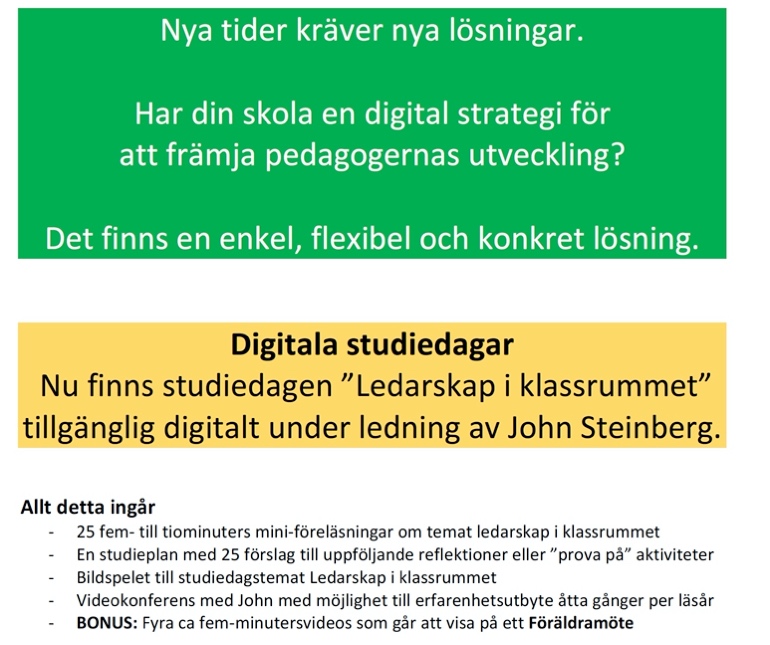 